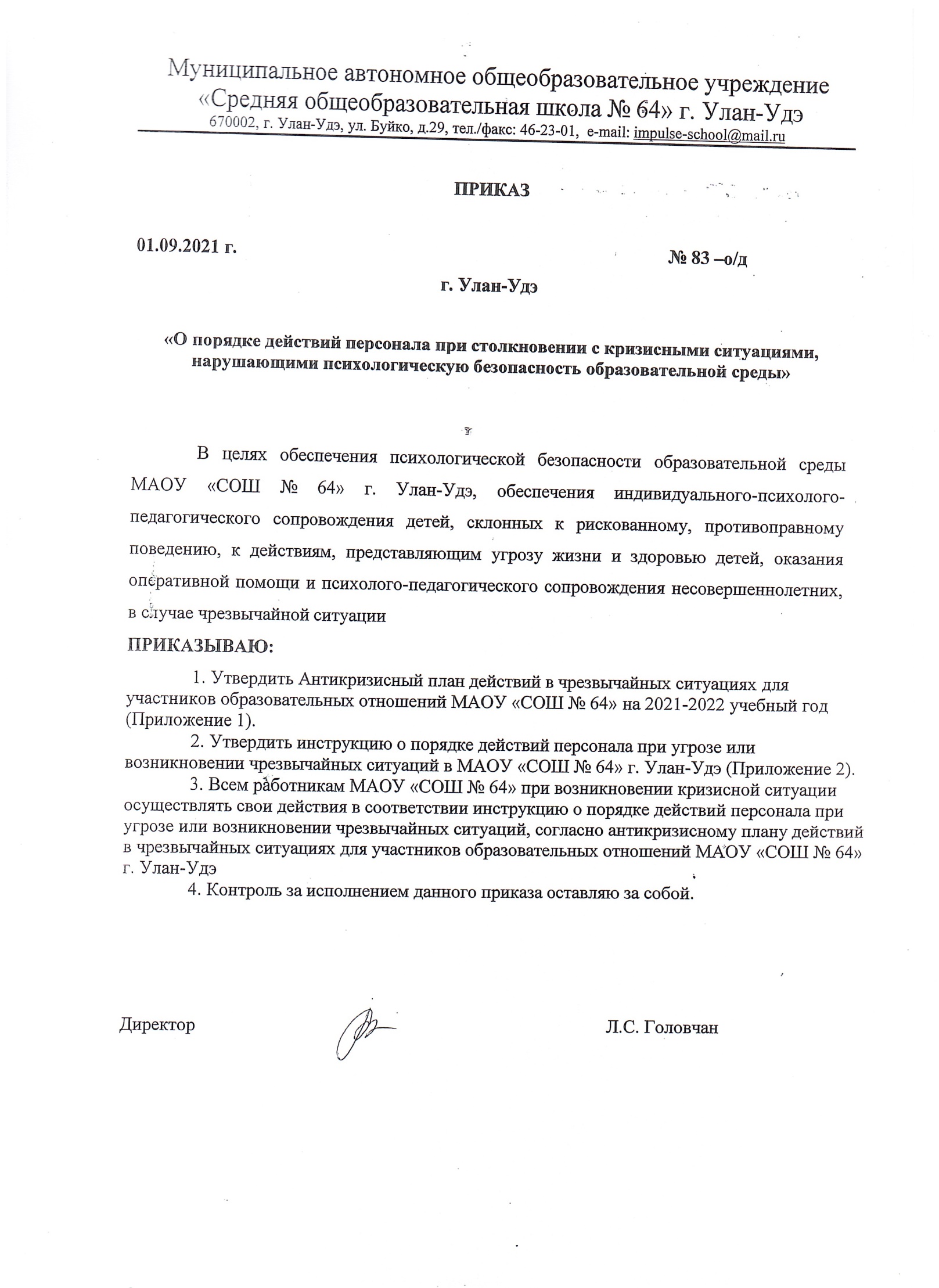 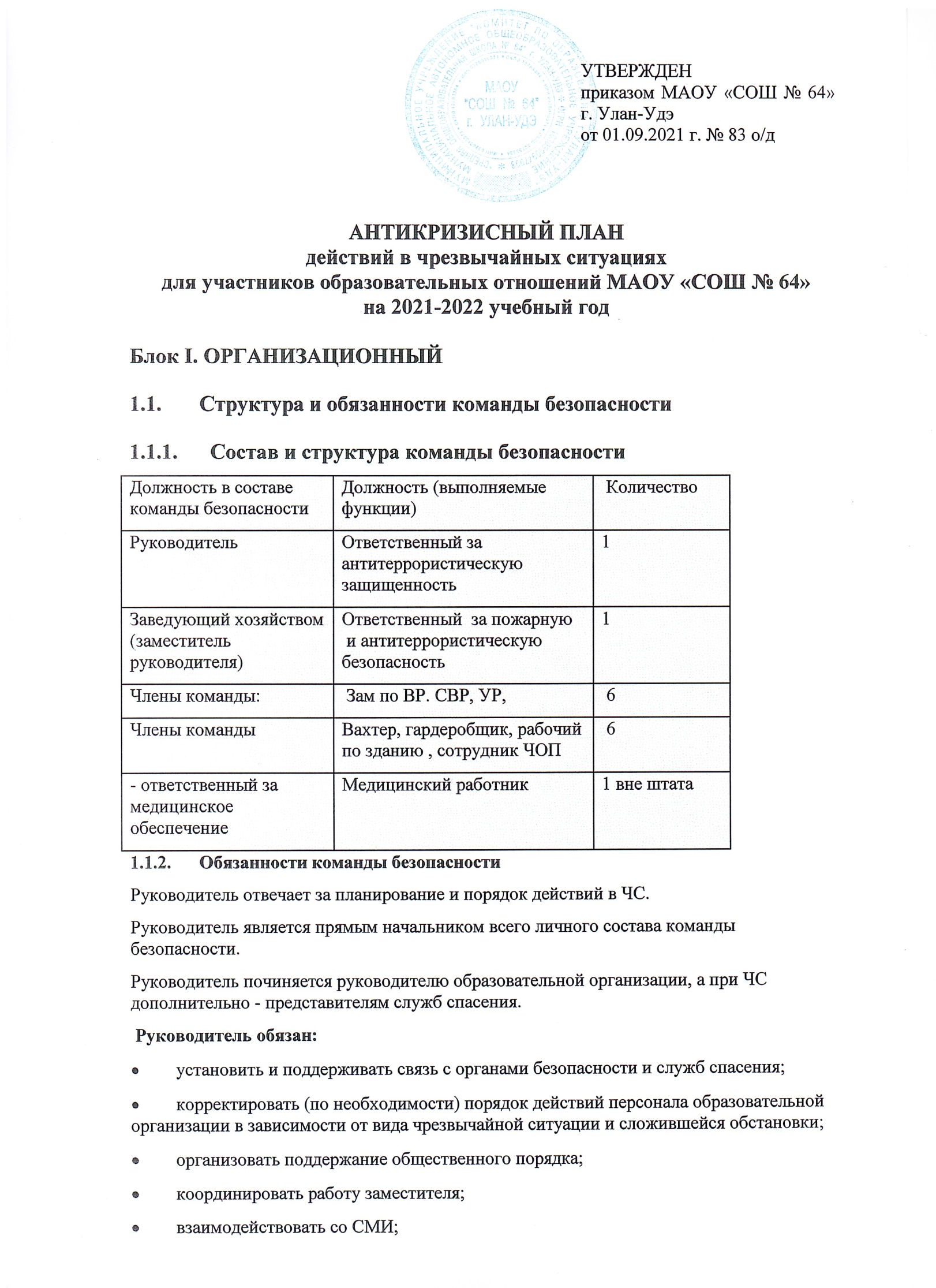 Заместитель руководителя отвечает за взаимодействие с представителями пунктов временного размещения (ПВР), организацию деятельности членов команды безопасности.Заместитель руководителя подчиняется руководителю команды безопасности, а в случае его отсутствия выполняет его обязанности.Заместитель руководителя обязан:        оповестить членов команды о ЧС (по необходимости);        поддерживать связь с организациями, выделяющими транспорт и места временного размещения;        руководить работой членов команды безопасности;        регулировать выстраивать системы коммуникации;Члены  команды ( гардеробщик, вахтер) отвечают за поддержание общественного порядка, организованный выход пострадавших из зоны ЧС.Члены  подчиняются руководителю и заместителю руководителя команды безопасности.Члены команды( сотрудники ЧОП)  обязаны:        обеспечивать безопасность граждан и поддержание общественного порядка на в зоне ЧС;        обеспечивать организованный выход эвакуированных и пострадавших на посадку в транспорт или к исходным пунктам маршрутов пешей эвакуации. Члены команды ( рабочие по зданию) обеспечивают отключение систем электро снабжения, в случае необходимости .Ответственный за медицинское обеспечение отвечает за своевременное оказание медицинской помощи. Он подчиняется руководителю и заместителю руководителя команды безопасности. Ответственный за медицинское обеспечение обязан:        оказывать первую медицинскую помощь пострадавшим;        организовать доставку тяжело пострадавших в ближайшую медицинскую организацию.1.2.      Календарный план действий персонала при различных видах чрезвычайных ситуацийПри возникновении чрезвычайной ситуации необходимо немедленно прекратить работу и строго следовать алгоритму действий в целях уменьшения последствий возникшей кризисной ситуации.1.2.1. Вид чрезвычайной ситуации: вооруженное нападение.Признаки чрезвычайной ситуации: наличие у преступника холодного или огнестрельного оружия.Алгоритм действий:1.2.2.       Вид чрезвычайной ситуации: захват заложниковПризнаки чрезвычайной ситуации: ограничение физической свободы одного или нескольких лиц.Алгоритм действий1.2.3.        Вид чрезвычайной ситуации: обнаружение предмета, похожего на взрывное устройствоПризнаки чрезвычайной ситуации: наличие на обнаруженном предмете проводов, веревок, изоляционной ленты; подозрительные звуки, щелчки, тиканье часов.Алгоритм действий1.2.4.       Вид чрезвычайной ситуации: пожарПризнаки чрезвычайной ситуации: дым, огонь.Алгоритм  действий* Порядок действий может меняться при сочетании двух и более видов чрезвычайных ситуаций.Действие*Время исполненияОтветственныйОповестить о ЧС( позвонить в службу спасения по телефону 112)Немедленно (при наличиивозможности)Первыйобнаруживший ЧССообщить о ЧС ответственному за антитеррористическую защищенностьНемедленно (при наличиивозможности)Первыйобнаруживший ЧСОценить обстановку в зоне ЧС. Доложить о ЧС по схеме оповещения и связи при ЧС Немедленно при получении сигнала о ЧСОтветственный за антитеррористическуюзащищенностьПроинформировать об опасности ЧС руководителей соседних учрежденийПри  получении сигнала о ЧС +10  мин.Дежурный вахтёр/ делопроизводительОбеспечить:-встречу прибывшей службы спасения и медицинской помощи;-беспрепятственный проход на территорию и в здания сотрудникам службы спасения и медицинской помощи;По прибытиюОтветственный за антитеррористическуюзащищенностьДоложить представителям службы спасения обстановкуПо прибытию +1 минОтветственный за антитеррористическуюзащищенностьОценить обстановку. При возможности эвакуироваться, помочь эвакуироваться коллегам и обучающимся. При невозможности эвакуироваться:Немедленно при поступлении сигналаТехнический иадминистративныйперсонал,преподаватели, не участвующие на момент ЧС в образовательной деятельности-перейти из открытого помещения (коридор, фойе и т.п.) в закрытое;-забаррикадировать двери;-как можно ближе пригнуться к полу, особенно вблизи окон;-не покидать места укрытия до прибытия службы спасения;- сообщить руководителю об итогах спасательной операцииНемедленно при поступлении сигналаТехнический иадминистративныйперсонал,преподаватели, не участвующие на момент ЧС в образовательной деятельностиСбор в месте работы штаба службы спасенияСледование указаниям руководителя и службы спасенияПо прибытию служб +3 минПерсонал, ответственный за безопасностьОказать медицинскую помощь пострадавшим в ЧС. Организовать вывоз тяжело пострадавших в ЧС   в ближайшее медицинское учреждениеНемедленно после прибытия в ПВРМедсестраДействиеВремя исполненияОтветственныйОповестить о ЧС (позвонить в орган безопасности по телефону 112)НемедленноПервыйобнаруживший ЧССообщить о ЧС ответственному за антитеррористическую защищенностьНемедленноПервыйобнаруживший ЧСОценить обстановку в зоне ЧС. Доложить о ЧС по схеме оповещения и связи при ЧС Немедленно при получении сигнала о ЧСОтветственный за антитеррористическуюзащищенностьБлокировать место ЧСОрганизовать оповещение и эвакуацию персонала, обучающихся и посетителейПри получении сигнала о ЧС+1 мин.Дежурный вахтерПри обращении террориста вести переговоры  (до прибытия органов безопасности)При поступлении сигнала от террористаОтветственный заантитеррористическуюзащищенность,ДиректорПроинформировать об опасности ЧС руководителей соседних учрежденийПри получении сигнала о ЧС +10мин.Специалист по кадрам/ делопроизводитель.Прекратить занятия. Оценить обстановку. Действовать по плану «а» или «б».а) При возможности эвакуироваться:-выстроить детей в организованную группу;-взять журнал (списки детей);-встать позади детей и покинуть помещение;-следовать по пути эвакуации, избегая места захвата заложников;- привести детей в ближайший ПВР (Пункт временного размещения)-провести перекличку по журналу (списку);-доложить о результатах эвакуации директору или, ответственному за антитеррористическую защищенность;-сообщить родителям (законным представителям) обучающихся о состоянии здоровья их детей;- организовать оказание индивидуальной   помощиПри возникновении ЧСКлассные руководители/ преподавателиб) Если эвакуироваться невозможно (при захвате в заложники):-действовать по инструкции (не противоречить террористам, вести себя спокойно и т.д.);-оказать помощь раненным (при разрешении террориста);-предотвращать панику (по возможности)При возникновении ЧСТехнический иадминистративныйперсонал,преподаватели- лечь на пол, закрыть голову руками;- при признаках газовой атаки приложить к носу и рту носовой платок или любую другую ткань или часть одеждыПри освобожденииТехнический иадминистративныйперсонал, преподавателиОбеспечить:-встречу прибывшей службы безопасности и медицинской помощи;-беспрепятственный проход на территорию и в здания сотрудникам службы безопасности и медицинской помощи;По прибытиюОтветственный за антитеррористическуюзащищенностьДоложить представителям службы безопасности обстановкуПо прибытию +1 минОтветственный за антитеррористическуюзащищенностьСбор в месте работы штаба службы безопасности. Следование указаниям руководителя и службы безопасностиПо прибытию служб +3 минПерсонал, ответственный за безопасностьОказать медицинскую помощь пострадавшим в ЧС. Организовать вывоз тяжело пострадавших в ЧС  в ближайшее медицинское учреждениеНемедленно после прибытия в ПВРМед.работникДействие*Время исполненияОтветственныйСообщить о находке ответственному за антитеррористическую защищенность (тел. )НемедленноПервыйобнаруживший ЧСОценить обстановку и полученную информациюПри получении сигнала о ЧС+2 мин.Ответственный за антитеррористическуюзащищенностьБлокировать место ЧС, начать эвакуацию персонала, обучающихся и посетителейПри получении сигнала о ЧС+3 мин.Дежурный вахтерОповестить о ЧС (позвонить в орган безопасности по телефону 112)При получении сигнала о ЧС+4 мин.Ответственный заантитеррористическуюзащищенностьДоложить о ЧС по схеме оповещения и связи при ЧС Ответственный заантитеррористическуюзащищенностьПроинформировать об опасности ЧС руководителей соседних учрежденийПри получении сигнала о ЧС+4 мин.Специалист по кадрам/ делопроизводительПрекратить занятия.Эвакуироваться:-выстроить детей в организованную группу;-взять журнал (списки детей);-встать позади детей и покинуть помещение;-следовать по пути эвакуации;-привести детей в ближайший ПВР;-провести перекличку по журналу (списку);-доложить о результатах эвакуации директору, ответственному за антитеррористическуюзащищенность;-сообщить родителям (законным представителям) обучающихся о состоянии здоровья их детей;-организовать оказание индивидуальной   помощиНемедленно при получении сигнала о ЧСПедагогическиеРаботники, классные руководителиЭвакуироваться согласно планам эвакуации, помочь эвакуироваться коллегам и обучающимсяНемедленно при получении сигнала о ЧСТехнический иадминистративныйперсонал,педагогические работники, не участвующие на момент ЧС в образовательной деятельностиОбеспечить:-встречу прибывшей службы безопасности и медицинской помощи;-беспрепятственный проход натерриторию и в здания сотрудникам службы безопасности и медицинской помощиПо прибытиюОтветственный за антитеррористическуюзащищенностьДоложить представителям службы безопасности обстановкуПо прибытию +1 минОтветственный за антитеррористическую защищенностьЕсли сигнал не подтвержден:-возобновить образовательную деятельность;-сообщить о ложной тревоге родителям (законным представителям) обучающихсяПри получении сообщения органов безопасностиПреподаватели, классные руководителиЕсли сигнал не подтвержден возобновить трудовую деятельностьПри получении сообщения органов безопасностиТехнический иадминистративныйперсонал,педагогические работники, не участвующие на момент ЧС в образовательной деятельностиДействие*Время исполненияОтветственныйСрабатывание системы пожарной сигнализации, системы оповещенияНемедленноПервыйобнаруживший ЧСОповестить о ЧС (позвонить в пожарную службу по телефону 01 или 112)НемедленноПервыйобнаруживший ЧССообщить о ЧС вахтеру  или ответственному за пожарную безопасность (тел. --------)НемедленноПервыйобнаруживший ЧСОтключить электроснабжение, открытье запасные выходыПри получении сигнала о ЧС+ 1 мин.Дежурный вахтерОценить обстановку в зоне ЧС. Доложить о ЧС по схеме оповещения и связи при ЧС При получении сигнала о ЧС+ 1 мин.Ответственный запожарнуюбезопасностьПрекратить занятия. Оценить обстановку. Действовать по плану «а» или «б».а) При возможности эвакуироваться:При получении сигнала о ЧС+ 6 мин.Педагогическиеработники, классные руководители-отключить электроснабжение;-закрыть окна (по необходимости;надеть СИЗ (при наличии);-выстроить детей в организованную группу;-взять журнал (списки детей);-встать позади детей и покинуть помещение;следовать по пути эвакуации;- привести детей в зимнее время – в ПВР -в летнее – вывести на улицу-провести перекличку по журналу (списку);-доложить о результатах эвакуации директору, ответственному за пожарную безопасность;-выполнять указания ответственного за пожарную безопасностьПри возникновении ЧСПреподаватели, классные руководителиб) Если эвакуироваться невозможно:- найти помещение, в котором нет пожара и его признаков;-плотно закрыть дверь, подложить под нее вещи;-оценить наличие эвакуационной лестницы;-позвонить ответствен-ному за пожарную безопасности и доложить о сложившейся обстановке директору или ответственному за пожарную безопасность;Немедленно при получении сигналаПреподаватели, классные руководители- найти помещение, в котором нет пожара и его признаков;-плотно закрыть дверь, подложить под нее вещи;-оценить наличие эвакуационной лестницы;-позвонить ответствен-ному за пожарную безопасности и доложить о сложившейся обстановке директору или ответственному за пожарную безопасность;Преподаватели, классные руководителиОценить обстановку. При возможности эвакуироваться, помочь эвакуироватьсяколлегам и обучающимся.При невозможности эвакуироваться:-найти безопасное место;-сообщить где находитесьответственному за пожарную безопасность;- дождаться помощиНемедленно при получении сигналаТехнический иадминистративный персонал,педагогические работники, не участвующие на момент ЧС в образовательной деятельностиОсуществлять контроль за проведением эвакуации обучающихся, работников, ценных документов на эвакуационную площадкуПри получении сигнала о ЧС+ 6 мин.Ответственный запожарнуюбезопасностьОбеспечить:-встречу прибывшей пожарной службы и медицинской помощи;-беспрепятственный проход на территорию и в здания сотрудникам службы безопасности и медицинской помощиПо прибытиюОтветственный запожарнуюбезопасностьДоложить представителям пожарной службы обстановкуПо прибытию +1 минОтветственный запожарнуюбезопасностьОказать медицинскую помощь пострадавшим в ЧС. Организовать вывоз тяжело пострадавших в ЧС   в ближайшее медицинское учреждениеНемедленно после прибытия на эвакуационную площадкуМед работник